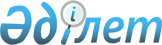 ЖЕРYСТI СУ КӨЗДЕРIНЕН АРНАЙЫ СУ ПАЙДАЛАНУҒА КЕЛIСУ ЖӘНЕ ОҒАН РҰҚСАТТАР БЕРУ ТӘРТIБI ТУРАЛЫ НҰСҚАУ
					
			Күшін жойған
			
			
		
					АУЫЛ ШАРУАШЫЛЫҚ МИНИСТРЛIГIНIҢ СУ РЕСУРСТАРЫ ЖӨНIНДЕГI КОМИТЕТI 1997 жылғы 22 қарашадағы N 47а Қазақстан Республикасының Әділет министрлігінде 1998 жылғы 19 сәуірде тіркелді. Тіркеу N 500. Күші жойылды - ҚР Табиғи ресурстар және қоршаған ортаны қорғау министрлігінің су ресурстары жөніндегі комитеті төрағасының 2001 жылғы 20 маусымдағы N 50-п Энергетика және минералдық ресурстар министрлігінің Геология және жер қойнауын қорғау Комитеті төрағасының 2001 жылғы 20 маусымдағы N 155-п бірлескен бұйрығымен. ~V011595



                                                    ЖАЛПЫ ЕРЕЖЕЛЕР                             




          1.1. Осы Нұсқау Қазақстан Республикасының Су кодексi, Қазақстан 
Республикасы Министрлер Кабинетiнiң 1994 жылғы 29 желтоқсандағы N 1482 
 
 P941482_ 
  "Арнайы су пайдалануға келiсу және оған рұқсат беру тәртiбiн 
бекiту туралы" қаулысы, сондай-ақ Қазақстан Республикасы Президентiнiң Заң 
күшi бар 1995 жылғы 17 сәуiрдегi "Лицензиялау туралы" N 2200  
 Z952200_ 
  
Жарлығы негiзiнде әзiрленген. 




          Қазақстан Республикасы Президентiнiң 1995 жылғы 17 сәуiрдегi 
"Лицензиялау туралы" N 2200 Жарлығының 9-бабының 35-тармағына сәйкес су 
ресурстарының пайдалану лицензия болған жағдайда мүмкiн. Су ресурстарын 
пайдалануға және сарқынды суды ағызуға лицензия арнайы рұқсат болып 
табылады. 




          Нұсқау арнайы су пайдалануға, жерүстi суларын пайдалануға келiсу мен 
оған рұқсаттар беру тәртiбiн белгiлеп, арнайы су пайдалануға келiсу және 
рұқсаттар алу үшiн қажеттi материалдар құрамын, сондай-ақ жұмыс iстеп 
тұрған кәсiпорындар, құрылыстар мен объектiлер үшiн де, сол секiлдi 
жобаланған және қайта құрылған кәсiпорындар, құрылыстар мен объектiлер 
үшiн де, бұл рұқсаттардың күшiн жою және оның шарттарын өзгерту тәртiбiн 
анықтайды. 




          1.2. Қазақстан Республикасы Су кодексiнiң 28-бабына сәйкес арнайы су 
пайдалану құрылыстары немесе техникалық құрылғыларды пайдалану болып 
табылады. Арнайы су пайдалану түрлерiнiң тiзбесi 1-қосымшада келтiрiлген. 




          Жалпы су пайдалану су ресурстарын жекелеген азаматтарға бекiтiп 
берусiз және судың жай-күйiне әсер ететiн құрылыстарды немесе техникалық 
құрылғыларды қолданусыз халықтың ауыз су және өзге де мұқтаждарын 
қанағаттандыру үшiн жүзеге асырылады. Жалпы су пайдалануға жүзеге асыру 
үшiн арнайы рұқсат талап етiлмейдi. 




          Су өткiзу жүйелерiнен су қабылдау және су өткiзу канализация 
жүйелерiн иеленушiлердiң қарауында тұрған канализация жүйесiндегi сарқынды 
суды ағызу су пайдалану болып табылмайды. Бұл жағдайда аталған жүйелер 
абоненттерiнiң пайдалану құқығын растайтын құжат: 




          а) жұмыс iстеп тұрған кәсiпорындар мен объектiлер үшiн су өткiзу 
желiлерiнен су алуға және канализациядағы қашыртқы суды қабылдауға 
абоненттердiң жүйе иелерiмен жасасқан шарттары; 




          б) жобаланған кәсiпорындар, ғимараттар мен құрылыстар үшiн - 
иеленушiлер берген жүйелерге қосылуға техникалық жағдайлар болып табылады. 




          Аталған жүйелердi иеленушiлер су өткiзу мен сарқынды суды қабылдауды 
арнайы су пайдалануға рұқсаттарда олар белгiлеген шарттарға сәйкес жүзеге 
асырады. Арнайы су пайдалануды жүзеге асыру және елдi мекеннiң, басқа 
кәсiпорынның немесе объектiнiң су өткiзу-канализациялық жүйелерiн бiр 
мезгiлде пайдалану кезiнде арнайы су пайдалануға рұқсаттарда судың 
пайдалану көрсеткiштерi: су объектiлерiнен суды өз беттерiмен алу немесе 
оларға сарқынды судан қашыртқы жiберу бойынша және басқа да су 
өткiзу-канализациялық жүйелердi пайдалану бойынша бөлiп көрсетiледi. 




          Құрылыс, су түбiн тереңдету және жарылыс жұмыстары, пайдалы қазбалар, 
соның iшiнде жер асты сулары мен су өсiмдiктерiн алу, су құбырларын, 
кабельдердi және басқа коммуникацияларды жүргiзу, су тоғандарында немесе 
су қорғау аймақтары мен белдемдерiнде, егер олар су алумен, су тоғандарына 
сарқынды суларды жiберумен, қашыртқы суды реттеумен және судың жай-күйiне 
әсер етумен байланысты болмаса, ағаш кесу, бұрғылау, ауыл шаруашылық және 
өзге де жұмыстар арнайы су пайдалануға жатпайды. Аталған жұмыстар 
айналадағы табиғи ортаны және жер қойнауын қорғайтын мемлекеттiк бақылау 
органдарымен, су ресурстарын басқаратын органдарымен, мемлекеттiк 
санитарлық-эпидемиялық бақылау органдарымен, жергiлiктi атқару 
органдарымен және басқа арнайы өкiлеттi органдарымен келiсiм бойынша 
жүргiзiледi. 








          1.3. Арнайы су пайдалануға рұқсаттарды:                         




          жерүстi суларын пайдалануға - айналадағы табиғи ортаны және жер
қойнауын қорғайтын мемлекеттiк бақылау органдарымен және 1.4-тармақта
аталған басқа да мемлекеттiк қадағалау органдарымен келiсiм бойынша 
Су ресурстары комитетi мен жергiлiктi жерлердегi оның органдары бередi.    




          Жерүстi суларын пайдалануға мемлекеттiк су ресурстарының басқару
органдарының арнайы су пайдалану жөнiндегi материалдарды қарау тәртiбi
осы Нұсқаудың 2-қосымшасында келтiрiлген.                          




          1.4. Арнайы су пайдалануға рұқсаттар су пайдаланушыларға, олардың
меншiк нысандарына қарамастан, су пайдаланудың шарттары:             




          мемлекеттiк санитарлық қадағалауды жүзеге асыратын органдармен -
барлық жағдайларда (ағашты бумай ағызуға, сондай-ақ ағашты кеменiң   
сүйреуiнсiз бумалап және шарбақтап ағызуға рұқсаттар беруден басқа);




          мемлекеттiк мал дәрiгерлiк қызмет органдарымен - мал шаруашылығы,
балық шаруашылығы және жануарлардан алынған өнiмдер мен шикiзаттарды
ұқсату және сақтау жөнiндегi кәсiпорындар мұқтаждары үшiн;           




          айналадағы табиғи ортаны және жер қойнауын қорғайтын            
мемлекеттiк бақылау органдарымен су алуға келiсiлгеннен кейiн берiледi.    




          Мемлекеттiк қадағалау органдарымен арнайы су пайдалану шарттарын 
келiсу тәртiбi 3-қосымшада келтiрiлген. 




          Кәсiпорындар мен ұйымдарға - бастапқы су пайдаланушыға айрықша 
пайдалануға берiлген су объектiлерiне арнайы су пайдалануға осы 
кәсiпорындар мен ұйымдармен келiсiм бойынша рұқсат берiледi. 




          Егер арнайы су пайдалану кезiнде сонымен бiр мезгiлде су өткiзу 
жүйелерiнен су алу және елдi мекеннiң, басқа кәсiпорынның немесе 
объектiнiң канализация жүйесiне қалдық су ағызу жүзеге асырылса, аталған 
жүйелердi иеленушiлермен талап етiлген мөлшерде су жiберу және қалдық су 
қабылдау мүмкiндiгiн растайтын келiсу құжаттары табыс етiледi. 




          1.5. Су пайдалану шарттарын келiсу туралы, сондай-ақ оған рұқсаттар 
беру туралы мәселенi бұған құқылы әрбiр орган бiр ай мерзiмде қарауға 
тиiс. 




          1.6. Жерүстi су көздерiнен арнайы су пайдалануға рұқсаттар беру 
кезiнде су ресурстарын басқару органдары мен мемлекеттiк қадағалау 
органдары Қазақстан Республикасының Су кодексiн, Қазақстан Республикасының 
айналадағы табиғи ортаны қорғау, жер қойнауы және жер қойнауын пайдалану 
туралы және халықтың санитарлық-эпидемиологиялық саулығы туралы заңдарын, 
суды ұтымды пайдалану және қорғау мәселелерi жөнiндегi нормативтiк 
құжаттар талаптарын, сондай-ақ белгiленген тәртiппен бекiтiлген суды 
кешендi пайдалану және қорғау схемаларын, су шаруашылық баланстарын 
басшылыққа алады. 




          1.7. Су тоғандары тұрақты немесе уақытша пайдалануға берiледi. Арнайы 
су пайдалануға тұрақты рұқсаттар күнi бұрын белгiленген мерзiмсiз 
берiледi. Уақытша су пайдалану қысқа мерзiмдi - үш жылға дейiн және ұзақ 
мерзiмдi - жиырма бес жылға дейiн болуы мүмкiн. 




          Су пайдалану мерзiмдерi арнайы су пайдалануға рұқсат алған күннен 
бастап есептеледi. 




          Жалпы су пайдалану мерзiммен шектелмейдi. Арнайы су пайдалануға 
рұқсаттың қолданылу мерзiмiн ұзартуды, мемлекеттiк қадағалау органдарымен 
келiсiм бойынша, рұқсат берген орган жүргiзедi. Мерзiм ұзартылған кезде 
бұрын берiлген рұқсатта белгiленген су пайдалану шарттарының орындалуын 
тексеру жүргiзiледi. 




          Мерзiмдi ұзарту туралы мәселенi шешу арнайы су пайдалануға келiсу
және рұқсат алу үшiн табыс етiлген материалдар негiзiнде жүргiзiледi.




          1.8. Кәсiпорындарды, құрылыстарды және басқа объектiлердi пайдалануға 
берудi құрылыс кезегi немесе iске қосу кешенi бойынша жүзеге асыру 
белгiленген және бұл орайда кезектiң немесе iске қосу кешенiнiң арнайы су 
пайдалану шарттары объектiлердi тұрақты пайдалану үшiн белгiленген 
шарттардан ерекшеленген жағдайда, рұқсаттар объектiлер тұрақты пайдалануға 
берiлгенге дейiнгi мерзiмге берiледi.




          1.9. Арнайы су пайдалануға рұқсаттар 4-қосымшаға сәйкес бiрыңғай 
нысан бойынша берiледi. 




          Арнайы су пайдалануға рұқсатты рәсiмдеуге қажеттi материалдар және 
рұқсаттың өзi төрт дана етiп рәсiмделiп, лауазымды адамның қолымен және 
мөрмен бекiтiледi. Бiр дана су пайдаланушыға берiледi, қалған даналары 
мемлекеттiк су ресурстарын басқару, айналадағы табиғи ортаны және жер 
қойнауын қорғайтын мемлекеттiк бақылау органдарында сақталады. 








              2. ЖҰМЫС IСТЕП ТҰРҒАН КӘСIПОРЫНДАР, ҚҰРЫЛЫСТАР                  




      МЕН ОБЪЕКТIЛЕР YШIН АРНАЙЫ СУ ПАЙДАЛАНУҒА КЕЛIСУ ЖӘНЕ              




                                          РҰҚСАТТАР БЕРУ                                  








          2.1. Арнайы су пайдалануға келiсу және рұқсаттар беру су пайдалану 
солардың көмегiмен жүзеге асырылатын құрылыстар немесе техникалық 
құрылғылар балансында тұрған су пайдаланушының жазбаша өтiнiшхатының 
негiзiнде жүргiзiледi. 




          Кәсiпорын, ұйым, шаруашылық жүзеге асыратын арнайы су пайдаланудың 
барлық түрлерiне, әдетте, бiр рұқсат рәсiмделедi. Жекелеген жағдайларда 
(кәсiпорынның сумен жабдықтау мен су бөлiп берудiң бiрыңғай жүйесiмен 
байланысты емес, бiр-бiрiнен бiршама қашықтықтағы алаңдарда орналасуы) бiр 
кәсiпорынға, ұйымға, шаруашылыққа арнайы су пайдалануға бiрнеше рұқсат 
берiлуi мүмкiн. 




          2.2. Мелиорациялық объектiлер үшiн арнайы су пайдалануға рұқсат:




          Қарамағында басты су жинағыштар, шаруашылық су айыру және су жеткiзу 
каналдары әрi басқа да су шаруашылық каналдары бар су шаруашылық 
жүйелерiнiң басқармаларына берiледi. Аталған жүйелерден су жинауды, оларға 
қашыртқы, қорғағыш бөгет, және басқа сарқынды суларды бөлектеп жiберудi 
тұтас алаңда жүйе үшiн белгiленген су пайдалану шарттарына сәйкес аталған 
басқармалармен келiсiм бойынша басқа су пайдаланушылар жүзеге асырады; 




          су объектiлерiнiң iшiнен тиiстi су қабылдағышы бар iшкi шаруашылық 
жүйелерiнiң иеленушiлерiне берiледi. 




          Өзеннiң қашыртқы суын бассейнаралық қайта бөлудi қамтамасыз ететiн 
iрi салааралық су шаруашылық жүйелерi үшiн арнайы су пайдалануға рұқсаттар 
аталған жүйелердiң басқармалары үшiн де (жалпы алаңда жүйе үшiн), 
сондай-ақ жүйеден су жинау мен одан сарқынды суларды бөлiп жiберудi жүзеге 
асыратын су пайдаланушыларға да берiледi. 




          2.3. Арнайы су пайдалану шарттарын келiсу және оған рұқсаттар беру 
туралы өтiнiшхатта мыналар көрсетiледi: 




          а) су пайдаланушының орналасқан жерi (мекен-жайы) және оның 
ведомстволық бағыныштылығы, өндiрiстiк қуаты және өндiрiлетiн өнiмнiң 
көлемi, суландыру, құрғату, су жаю алаңы және т.б. 




          б) су пайдалану мақсаты (сумен жабдықтау және оның түрi, сарқынды 
суларды бөлiп жiберу, гидроэнергетика, суландыру және т.б.);




          в) арнайы су пайдалануға жүзеге асыруға негiз болатын материалдар 
(Қазақстан Республикасы Yкiметiнiң шешiмдерi, мемлекеттiк қабылдау 
комиссияларының актiлерi, жобалар және т.б.); 




          г) су пайдалануды (су қабылдау, сарқынды суды ағызу және т.б.) жүзеге 
асыратын су объектiсiнiң (немесе оның бiр бөлiгi) және оның сипаттамасы; 
есептi қамтамасыз ету ағысының мөлшерi (ретке келтiрiлген су ағысы үшiн - 
кепiлдi су беру, көлдер мен тоғандар үшiн - су ресурстарының мөлшерi, су 
қабылдағыш қақпағындағы және сарқынды суды жiберудiң жоғарғы жағындағы су 
көзiнiң сипаттамасы (химиялық, бактериологиялық және радиологиялық 
көрсеткiштер). 




          Ескерту: Егер түрлi су объектiлерi сумен жабдықтау көзi және сарқынды 
суды қабылдаушы түрлi су объектiлерi болып табылса, онда сипаттама олардың 
әрқайсысы бойынша жеке жасалады. Егер жерүстi су көздерi жерасты сумен 
жабдықтау көздерiне әсер етсе немесе әсер етуi мүмкiн болса, онда оған 
шектес аумақтың геологиялық - гидрогеологиялық анықтамасы көрсетiледi. 
Сумен жабдықтау көзiнiң гигиеналық және техникалық жай-күйi мен ондағы су 
сапасы Қазақстан Республикасы аумағында қолданылатын нормативтiк 
құжаттарда баяндалған шаруашылық ауыз сумен жабдықтау талаптарына сай 
келуге тиiс. 




          д) су пайдалануға көмектесетiн құрылыстар мен техникалық        
құрылғылардың сипаттамасы;                                           




          е) су тұтыну сипаттамасы мен режимi;                            




          ауыз су мен шаруашылық - тұрмыстық, ауылшаруашылық, өнеркәсiптiк
және басқа мұқтаждарға жыл iшiнде және маусым бойынша таза және      
айналымдағы судың нормативтiк мөлшерiнiң есебi (мың текше м/жыл.,    
текше м/тәулiк, текше м/с есебiмен);                                 




          өнiмнiң бiр өлшемiне, тәулiгiне бiр адамға, суландырылатын      
алаңның гектарына және т.б. таза судың үлестiк шығыны;               




          су тұтыну және су бөлу көздерiн бөлек-бөлек алаңда бiр жыл iшiнде
және маусым бойынша iс жүзiнде су пайдалану;                         




          бәрiнiң жеке мұқтаждарына, оның iшiнде халықтың және өндiрiске жұмыс 
iстейтiндердiң шаруашылық - ауыз су мұқтаждарына, ауыл шаруашылық жерлерiн 
суландыруға (олардың iшiнде сарқынды су), өндiрiстiк мұқтаждықтарға 
(олардың iшiнде сарқынды су) пайдаланылатын судың мөлшерi, мың текше 
м/жыл, текше м/тәулiк, текше м/с есебiмен, олардың iшiнде ауыз су 
сапасындағы, таза техникалық, қайталамалы - жүйелi пайдаланылатын, 
айналмалы сулар: 




          басқа су пайдаланушыларға су, оның iшiнде ауыз су сапасындағы, таза 
техникалық, сарқынды су берiледi (мың текше м/жыл., текше м/тәулiк, текше 
м/с есебiмен); 




          ж) жыл iшiнде және маусым бойынша су бөлудiң сипаттамасы мен режимi; 




          су объектiсiне, булану алқабына, суландырудың егiстiк алқабына, сүзу 
алқабына және т.б. сарқынды суды ( мың текше м/жыл, текше м/тәулiк, текше 
м/с), оның iшiнде таза, ластанған нормативтi-тазартылған (әрбiр жеке су 
жiберу бойынша) суларды ағызу мөлшерi; 




          өнiмнiң бiр өлшемiне сарқынды су ағызудың үлес салмағы (мелиорациялық 
жүйелердiң сорғыту және сарқынды сулардан басқа); 




          әрбiр жеке су жiберу бойынша сарқынды сулардың сапалық (химиялық, 
бактереологиялық және радиологиялық көрсеткiштерi) сипаттамасы (сарқынды 
су құрамындағы заттар, мг/л, кг/тәулiк, тн/жыл есебiмен); 




          з) суды есепке алу құралдарының болуы;                          




          и) суды ұтымды пайдалану мен қорғауды қамтамасыз ететiн шаралар;




          сумен жабдықтаудың айналмалы жүйесi, ауамен салқындату аппараттары 
және т.б.; 




          сарқынды суды тазарту әдiстерi, тазарту құрылыстарының схемасы, 
тұрпаты, өнiмдiлiгi, олардың жұмысының тиiмдiлiк көрсеткiштерi (процент 
және абсолюттi қоспалары есебiмен); 




          к) сарқынды сулардың шөгiндi ылғалын өңдеу, жою шарттары 
(мелиорациялық жүйелердiң сорғызу және сарқынды суларынан басқа); 




          л) балық қорларын, басқа да су жәндiктерi мен өсiмдiктерiн қорғауда 
қамтамасыз ететiн шаралар (балық қорғау және балық өткiзу құрылыстары, 
басқа да тетiктермен инженерлiк құрылыстар, олардың сипаттамасы және жұмыс 
тиiмдiлiгi); 




          м) су айыру қақпақшасындағы су объектiсiнiң жай-күйiне сарқынды судың 
әсерiн сипаттайтын деректер; 




          н) сумен жабдықтау көздерiн санитарлық қорғау аймақтарының, сарқынды 
су құрылыстарының көлемдерi және аймақтардағы санитарлық режимнiң 
сипаттамасы. 




          Ескерту: сарқынды суды бөлiп жiберу жөнiндегi шараларды жобалау 
санитарлық шаралардың және жерүстi суларын ластанудан қорғау нормаларының 
тиiстi талаптары бойынша атқарылады. 




          о) су шаруашылығы жүйелерi мен су қоймалары үшiн оларды пайдалану 
режимi (су шығыны мен деңгейi, су қоймаларының толтырылу және жұмыс iстеу 
және т.б.) көрсетiледi сондай-ақ инженерлiк-геологиялық және 
гидрогеологиялық анықтамасы көрсетiледi; су шаруашылығы жүйелерi мен су 
қоймаларын пайдаланудың бекiтiлген ережелерi болған кезде аталған ережелер 
табыс етiледi; 




          п) ағашты бумай ағызу мен ағашты кеменiң сүйреуiнсiз бумалап және 
шарбақтап ағызудың сипаттамасы (ағызудың схемасын, технологиясы мен 
режимiн сипаттайтын деректер - ағаш ағызу жұмыстарының басталуы, олардың 
ұзақтығы, айлар бойынша ағаш ағызу көлемi, су тоғандарының қалдықтармен 
және суға батқан ағаштармен былғанып, ластануын болдырмау жөнiндегi, өзен 
арналарын суға батқан ағаштардан тазарту жөнiндегi шаралар, оларды жүзеге 
асыру мерзiмдерi, сондай-ақ балық қорғау органдарының қорытындысы); 




          р) арнайы су пайдалану солардың көмегiмен жүзеге асырылатын 
құрылыстар мен техникалық құрылғылар орналастырылған су объектiсiнiң 
ситуациялық жоспары; 




          с) су пайдаланудың органдармен келiсiлген шарттарының осы нұсқаудың 
1.4-тармағында аталған, суды пайдалануды реттеу және оны қорғау жөнiндегi 
органдарға 3 дана етiп тапсырылатын құжаттар. 




          Қажет болған жағдайда арнайы су пайдалануға рұқсат беретiн немесе 
оның шарттарын келiсетiн органдар 3-бөлiмге сәйкес қосымша материалдарды 
табыс етудi талап етуi мүмкiн. 




          2.4. Су пайдаланушылар мен мемлекеттiк қадағалау органдары арасында 
арнайы су пайдалану шарттарын келiсу кезiнде пайда болған алауыздықтарды 
қарамағында аталған су пайдаланушылар мен мемлекеттiк қадағалаудың тиiстi 
органдары бар министрлiктер мен ведомстволар қарайды. 




          Министрлiктер, ведомстволар мен мемлекеттiк органдар арасында 
алауыздықтар болған кезде шешiмдер белгiленген заң тәртiбiмен қабылданады. 




          2.5. Егер су шаруашылық және су қорғау қызметi су пайдалану мен 
қорғау саласында қолданылып жүрген нормалар мен ережелердi 
қанағаттандырмайтын болған жағдайда (белгiленген нормалардан жоғары су 
алу, тазалау және тағы басқа су қорғау құрылыстарының болмау немесе 
олардың тиiмсiз жұмыс iстеуi, су объектiлерiнiң ластануы және т. б.) жұмыс 
iстеп тұрған кәсiпорындарға арнайы су пайдалануға рұқсат берiлмейдi. 




          Мұндай жағдайларда су пайдалануды реттеу мен қорғау жөнiндегi 
органдар арнайы су пайдалануға рұқсат беруден бас тартылған себептердi 
көрсете отырып қорытынды жасайды және бұл себептердi белгiлi бiр мерзiмде 
жою туралы жазбаша түрде өкiм бередi. 








                3. ЖАҢАДАН САЛЫНЫП ЖАТҚАН ЖӘНЕ ҚАЙТА ҚҰРЫЛҒАН                   




          КӘСIПОРЫНДАР, ҚҰРЫЛЫМДАР МЕН ОБЪЕКТIЛЕР YШIН АРНАЙЫ                




            СУ ПАЙДАЛАНУҒА КЕЛIСУ ЖӘНЕ ОҒАН РҰҚСАТТАР БЕРУ                   








                                Су пайдалану шарттарын келiсу                             








          3.1. Су тұтынумен, сарқынды суды ағызумен немесе олардың сапалық 
құрамының нашарлауымен байланысты жаңа кәсiпорындар, құрылыстар мен 
объектiлер салу кезiнде, сондай-ақ оларды қайта құру кезiнде арнайы су 
пайдалану шарттарын мемлекеттiк қадағалау органдарымен келiсу 
кәсiпорындар, құрылыстар мен объектiлер салу үшiн алаң (трасса) таңдау 
жөнiндегi жұмыстар жиынтығында жүргiзiледi. Егер кәсiпорындар мен басқа да 
объектiлердi кеңейту немесе қайта құру кезiнде қосымша аумақ талап 
етiлмейтiн болса, аталған келiсiмдер жобалауға тапсырымдар жасалғанға 
дейiн жүргiзiледi. Су пайдалану мен қорғауды реттеу жөнiндегi органдардың, 
сондай-ақ мемлекеттiк қадағалау органдарының және айналадағы табиғи ортаны 
және жер қойнауын қорғайтын мемлекеттiк бақылау органдарының лауазымды 
адамдары жобаланып жатқан объектiлердiң орналасатын орнын және белгiленген 
шешiмдерi келiсуге қатысады. 




          Бас жобалау ұйымы тапсырыс берушiнiң тапсырмасы бойынша мемлекеттiк 
қадағалау органдарына бекiтiлген салалық (аумақтық) схеманың немесе суды 
кешендi пайдалану мен қорғаудың мәлiметтерi негiзiнде талдап жасалған 
материалдарды және ұсынылып отырған алаң (трасса) бойынша негiзделген 
есептердi, сондай-ақ талдап жасалған жобалардың тiзбесiне, объектiнiң 
кiргiзiлгенi туралы мәлiметтердi жiбередi. 




          Аталған құжаттамалар бойынша мемлекеттiк бақылау екi апта мерзiм 
iшiнде өзiнiң сараптамалық қорытындыларын табыс етедi, оларда жоба талдап 
жасалған кезде орындалуға тиiстi су пайдалану шарттары белгiленедi. 




          Мемлекеттiк қадағалау органдарымен келiсуге табыс етiлген материалдар 
құрамында 3.2-3.4-тармақтарда айтылған мәлiметтер көрсетiледi. 




          3.2. Өнеркәсiп, көлiктiк, коммуналдық, балық шаруашылығы, ауыл 
шаруашылығы (мелиорация шаруашылығынан басқа) және басқа кәсiпорындарды, 
құрылыстар мен объектiлердi салу үшiн алаңдар таңдау кезiнде мыналар табыс 
етiледi: 




          а) жобаланып отырған объектiнiң өндiрiстiк қуаты (сыйымдылығы);




          б) сумен жабдықтау мен сарқынды суларды бөлiп жiберудiң қаралған 
нұсқалары және су алатын жердiң, сарқынды суларды қабылдағыштардың 
орналасқан жерiн көрсете отырып ұсынылған нұсқаны негiздеу; 




          в) ұсынылып отырған су тұтыну көзiнiң гидрологиялық сипаттамалары, 
жерүстi суларын сарқылу мен ластанудан қорғау жөнiндегi белгiленген 
шаралар; 




          г) тұтынылатын және шығарып тасталатын сулардың шектiк мөлшерi;




          д) сумен жабдықтаудың белгiленген жүйесi (суды айналымда, тiке 
ағыста, жүйелi және қайталап пайдалану); 




          е) сарқынды суды бөлiп жiберу және тазалау шарттары;            




          ж) тұтынылатын және ағызып жiберiлетiн сарқынды сулардың сапалық 
(химиялық, бактериологиялық, радиологиялық) көрсеткiштерi; 




          з) болашақта сумен жабдықтау жүйесiнiң дамуын ескере отырып 
санитарлық қорғау аймағының көлемi және аймақтардағы санитарлық режимнiң 
сипаттамасын беру; 




          и) құрылыстардың санитарлық-қорғау аймақтарының және сарқынды 
сулардың мөлшерi; 




          к) балық қорларын (балық шаруашылығы тоғандарында) қорғау       
жөнiндегi белгiленген шаралар.                                       




          3.3. Мелиорациялық объектiлердiң алаңдарын (шекараларының) таңдау
кезiнде мыналар табыс етiледi:                                       




          а) суландырудың (су жаюдың) ұсынылып отырған көзiнiң            
гидрологиялық және геологиялық - гидрогеологиялық сипаттамасы мен    
жерүстi суларын қорғау жөнiндегi белгiленген шаралар;                




          б) суландыру (су жаю) алаңы және суландыратын жерлердегi ауыл   
шаруашылық дақылдарының құрамы;                                      




          в) бассейндiк схемадағы ең жақын осы су айыру құлақшаларының 
негiзiндегi су көздерiнен су алудың және су қабылдағышқа 
коллекторлық-сорғыту суларын ағызудың жол берiлген мөлшерi мен пункттерi. 
Бұл өзенде су айыру құлақшасы болмаған жағдайда өзеннiң тұйықтаушы 
құлақшасындағы су шаруашылық балансының қарапайым есебi жасалады; 




          г) балық қорларының қорғау (балық шаруашылығы тоғандарында)     
жөнiндегi белгiленген шаралар;                                       




          д) сорғытпа және сарқынды сулардың белгiленген қабылдағышы және
оның санитарлық-қорғау аймағының көлемi;                             




          е) сорғытпа және сарқынды сулардың сапалық (химиялық,           
бактериологиялық, радиологиялық) көрсеткiштерi.                      




          3.4. Гидротораптар мен су қоймаларын салу үшiн алаңдарды таңдау
кезiнде мыналар табыс етiледi:                                       




          а) су қоймасының негiзделген сыйымдылығы;                       




          б) гидроторап құлақшалары мен НПУ белгiлерiнiң қарастырылған 
нұсқалары; 




          в) алаңдар: нұсқалар бойынша су қоймасының айдыны пайдаланылатын 
жерлерге шектес аумақтарды су басуы және су астында қалуы; 




          г) төменгi сағада санитарлық шығынды қамтамасыз етудi ескере отырып 
су қоймалары жұмысы режимнiң су шаруашылық есебi; 




          д) су қоймасы арнасын әзiрлеудiң санитарлық-техникалық жағдайлары; 




          е) судың зиянды әсерiн болдырмау, сондай-ақ балық қорларын қорғау
және молықтыру (балық шаруашылығы тоғандарында) жөнiнде белгiленген  
шаралар;                                                             




          ж) құрылыс алаңдарының инженерлiк-геологиялық және гидрогеологиялық 
сипаттамасы. 




          3.5. Арнайы су пайдалану шарттарын келiсу туралы құжат мемлекеттiк 
қадағалау органдарының және айналадағы табиғи ортаны және жер қойнауын 
қорғайтын мемлекеттiк бақылау органдарының өкiлдерi қол қойған, 
белгiленген тәртiпте тапсырыс берушi - министрлiк, ведомство бекiткен 
құрылысқа арналған (трассаны) таңдау туралы акт болып табылады. 




          Арнайы су пайдаланудың қабылданған шешiмдерi мен шарттарын 
келiсулердiң актiде белгiленген қолданылу мерзiмдерi кәсiпорындарды, 
құрылыстарды, объектiлердi жобалау мен салудың нормативтiк ұзақтығынан кем 
болмауға тиiс. 




          3.6. Егер жобалау процесiнде салалық (аумақтық) схема құрамында 
негiздеушi материалдарды әзiрлеу кезiнде немесе алаңды таңдау кезiнде 
келiсiлген су пайдалану шарттарын өзгерту қажеттiгi туса, аталған 
өзгерiстер тиiстi мемлекеттiк қадағалау органдарымен келiсуге жатады.








                            Арнайы су пайдалануға рұқсаттар беру                   








          3.7. Жерүстi су көздерiнен су пайдалануға рұқсаттар берудi объектiнi 
жобалау процесiнде жоба бекiтiлгенге дейiн суды пайдалану мен қорғау 
реттеу жөнiндегi органдар жүргiзедi. Рұқсаттардың қолданылу мерзiмдерi 
объектiнi жобалау мен салудың жалпы ұзақтығынан кем болмайтындай етiп 
белгiленедi. 




          Егер жобаларды қарау мен бекiту немесе құрылыс процесiнде берiлген 
рұқсатта белгiленген шарттардың ауытқу қажеттiгi туындайтын болса, арнайы 
су пайдалануға жаңа рұқсат алынуға тиiс. 




          3.8. Арнайы су пайдалануға рұқсаттар алуды жобаның тапсырыс берушiсi 
немесе оның тапсыруы бойынша жобалаушы ұйым - бас жобалаушы жүргiзедi. 




          3.9. Жобаларды бекiту, сондай-ақ құрылыс кәсiпорындарын, құрылыстарды 
және судың жай-күйiне әсер ететiн басқа да объектiлердi қаржыландыру 
немесе су тұтынудың ұлғаюымен, сарқынды суды ағызумен немесе олардың 
сапалық құрамының нашарлауымен байланысты оларды қайта салу арнайы су 
пайдалануға рұқсат болған жағдайда ғана жүзеге асырылады. 




          3.10. Сумен жабдықтау мен су бөлiп жiберудiң бiрыңғай жүйеде жұмыс 
iстеп тұрған объектiлермен байланысты емес ауыл шаруашылық кәсiпорында 
жобалаудың жаңа объектiлерi бойынша арнайы су пайдалануға рұқсаттар осы 
шаруашылық жұмыс iстеп тұрған құрылыстары мен объектiлерiне рұқсаттар 
рәсiмделгенiне қарамастан әрбiр жобаланып жатқан объектiге берiледi. 




          Арнайы су пайдалануға рұқсаттары жоқ өнеркәсiптiк және басқа    
объектiлердi қайта құру немесе кеңейту кезiнде арнайы су пайдалануға
бiр рұқсат рәсiмделiп, онда қайта құруға (кеңейтуге) дейiнгi,        
сондай-ақ кеңейтуден кейiнгi су пайдалану шарттары көрсетiледi.      




          3.11. Барлық объектiлер бойынша арнайы су пайдалануға рұқсаттарды 
рәсiмдеу үшiн мыналар табыс етiледi: мемлекеттiк қадағалау органдарының 
қорытындыларымен бiрге құрылыс үшiн алаң таңдау туралы актiнiң көшiрмесi, 
жоба материалдары бойынша объектiнiң қысқаша сипаттамасы (өндiрiстiк 
қуаты, суландыру алаңы, электр қуатын өндiру және т.б.); объектiлер 
құрылысына арналған алаңдарды, сумен жабдықтау көздерiн және сарқынды 
суларды қабылдағышты, арнайы су пайдалану жүзеге асырылатын су алу, су 
ағызу және басқа құрылыстар мен құрылғыларды көрсете отырып сумен 
жабдықтау және қашыртқы суды канализациялау схемасы. 




          Түрлi жобалау объектiлерi үшiн жобалау материалдарында көрсетiлетiн 
мәселелердiң тiзбесi. 




          3.12. Өнеркәсiптiк, коммуналдық, құрылыс, көлiк, балық шаруашылығы, 
ауыл шаруашылығы (мелиорациялық объектiлерден басқа) және басқа 
кәсiпорындар, құрылыстар мен объектiлердiң жобалары құрамында мынадай 
мәселелер көрсетiледi: 




          а) Қазгидромет органдарының деректерi бойынша су құлақшаларындағы су 
объектiсiнiң гидрологиялық сипаттамасы; 




          б) аэрация және жер асты сулары аймағының жай-күйiне су пайдаланудың 
әсерiн бағалауға мүмкiндiк беретiн су объектiсiнiң геологиялық - 
гидрогеологиялық сипаттамасы; 




          в) су тұтыну мен су бөлiп жiберудiң нормативтiк негiзделген 
көлемдерi: нормативтiк құжаттарға сәйкес шаруашылық - ауыз су 
мұқтаждарына; өнеркәсiп салалары үшiн су тұтыну мен су бөлiп жiберудiң 
талдап жасалған салалық нормаларына немесе iрiлендiрiлген нормаларына 
сәйкес өндiрiстiк мұқтаждарға, таза судың, қайталап пайдаланылатын айналым 
суының шығыны, суды басқа кәсiпорындарға беру, сарқынды суларды 
суландыруға пайдалану және т.б.; 




          г) су алу құрылысының өнiмдiлiгi;                               




          д) әрбiр су алғыш және жекелеген су жiбергiш бойынша сумен жабдықтау 
көздерi суының және ағызылатын сарқынды сулардың сапалық (химиялық, 
бактериологиялық, радиологиялық) көрсеткiштерi; 




          е) су алу құрылыстарынан балықтардың түсуiн болдырмау жөнiндегi, 
балық қорларын қорғау және молықтыру жөнiндегi (балық шаруашылығы 
тоғандарындағы) шаралар мен қоса белгiлi конструкциялы балық қорғау 
құрылғыларының құрылыс мерзiмдерi және оның iске қосылуы жөнiндегi 
құжаттар болуы керек; 




          ж) сарқынды суларды тазарту құрылыстардың схемасы, тұрпаты және 
өнiмдiлiгi (су жiбергiнiң басқы бөлiгiнiң тұрпаты көрсетiле отырып) 
сарқынды суларды тазартудың, зиянсыздандыру мен залалсыздандырудың негiзгi 
есептеу параметрлерi және күтiлiп отырған техникалық тиiмдiлiк (проценттер 
мен абсолютты концентрациялар есебiмен); 




          з) тоғанға қашыртқы су жiберуде де, сондай-ақ сүзу, жинақтау алқабына 
және жер бедерiне қашыртқы су жiберуде де сарқынды сулармен ластаушы 
заттарды ағызудың жол беруге болатын шегiнiң есебi; 




          и) шаруашылық - ауыз сумен жабдықтау көздерiнiң санитарлық - қорғау 
аймақтарын ұйымдастыру жөнiндегi шаралар; 




          к) сарқынды су құрылыстарының және суландыру алқаптарының санитарлық 
- қорғау аймақтарын ұйымдастыру жөнiндегi шаралар; 




          л) алынған және ағызылған суларды есепке алуды қамтамасыз ету және 
ағызылған судың сапалық құрамын анықтау жөнiндегi шаралар; 




          м) су тұтыну мен су бөлiп жiберудiң баланстық схемасы және есептерi; 




          н) "Айналадағы ортаны қорғау" бөлiмiнiң материалдары;           




          о) "Айналадағы ортаға ықпал етудi бағалау" бөлiмiнiң материалдары; 




          п) балық шаруашылық тоғандары үшiн айналадағы табиғи ортаны     
қорғайтын мемлекеттiк бақылау органдарымен келiсiлген тоғандардың    
балық шаруашылық сипаттамасы.                                        




          Ескерту:                                                        




          1. Канализацияның бiрiккен жүйесi құрылыстарын және мекеннiң сарқынды 
суларын тазарту жөнiндегi бiрыңғай құрылыстарды жобалаған кезде әрбiр 
кәсiпорындағы сарқынды сулардың жұмсалуы мен олардың сапалық сипаттамасы, 
сондай-ақ сарқынды сулардың орта есеппен алғанда жалпы қалалық шығыны және 
тазарту құрылысына түсер алдындағы олардың сапалық құрамы көрсетiле отырып 
осы құрылыстарға сарқынды суларын жiберу көзделген кәсiпорындардың тiзбесi 
табыс етiледi. 




          2. Егер жобаланып жатқан объектiнiң сарқынды суларын салынып жатқан 
тазарту құрылыстарына толығымен немесе iшiнара жiберу көзделсе, объектi 
мен тазарту құрылыстарының пайдалануға берiлу мерзiмi туралы құжат, 
сондай-ақ бұл объектiнiң сарқынды суларын салынып жатқан тазарту 
құрылыстарына қабылдау мүмкiндiгi туралы кепiлдi растама табыс етiледi. 




          3. Елдi мекендердi сумен жабдықтауды жобалық дамыту көлемдерi мен 
пайдалануға берiлу мерзiмдерi жағынан канализация жүйелерiн және сарқынды 
суларды тазарту құрылыстарын тиiсiнше дамытумен ұштастырылуға тиiс. 




          4. Қалалық су құбыры құрылыстарының жобалау кезiнде өндiрiстiк және 
шаруашылық - ауыз су мұқтаждарына жұмсалатын суды негiздей отырып, қалалық 
су құбырына қосылған кәсiпорындардың тiзбесi табыс етiледi. 




          3.13. Сiңiргiш ұңғымалар мен құдықтар арқылы жер астындағы сулы 
горизонтқа кәсiпорындар мен басқа да объектiлердiң өнеркәсiптiк және 
шаруашылық - фекалдық сарқынды суларын ағызуға бұл ұңғымалар мен құдықтар 
шаруашылық - ауыз сумен жабдықтау үшiн немесе емдiк мақсаттарда пайдаланып 
отырған немесе пайдаланылу көзделген жерүстi сулары мен жер астының сулы 
горизонтын ластау көзi болып табылмайтын жағдайда жер қойнауын қорғайтын 
органдармен келiсiм бойынша рұқсат берiледi. 




          Аталған жағдайларда мыналар табыс етiледi:                      




          а) жер астындағы сулы горизонттарға сарқынды суларды ағызу 
кажеттiгiнiң мұндай сарқынды сулар түрiн тазалаудың талдап жасалған 
технологиясы жоқ екендiгi туралы құжаттармен расталған негiздемесi; 




          б) геологиялық және гидрологиялық материалдар, сондай-ақ ашық су 
тоғандарына және шектес жатқан аумақтарға сарқынды суларды ағызудың 
санитарлық сенiмдiлiгi мен қауіпсiздiгiн растайтын, сарқынды сулардың сулы 
горизонтқа таралуының ықтимал шекараларының және оның қабылдау мүмкiндiгiн 
сипаттайтын санитарлық-бактериологиялық және басқа да арнаулы 
зерттеулердiң деректерi; 




          в) сарқынды сулардың мөлшерi, химиялық құрамы мен санитарлық 
сипаттамасы жөнiндегi деректер; 




          г) сарқынды суларды айдау режимi (тәулiктiк шығындар, қысым,    
резервтiк сыйымдылықтар және т.б.);                                  




          д) сiңiргiш ұңғымалар мен құдықтардың конструкциясы, жоғары     
жатқан сулы горизонттарды ластанудан оқшаулаудың әдiсi;              




          е) сарқынды сулардың ағызылуына бақылау жасау әдiстерi.         




          3.14. Мелиорациялық объектiлерге (суландыру, су жаю және суландыру - 
су жаю жүйелерiне) арнайы су пайдалануға рұқсаттарды рәсiмдеу үшiн (жоба 
деректерi бойынша) мына мәселелер жөнiнде мәлiметтер табыс етiледi: 
суландыру көзi мен сарқынды және коллекторлық - сорғытпа сулары қабылдағыш 
(гидрологиялық және геологиялық-гидрогеологиялық сипаттамалар), пайдалы 
әсер коэффициентi, жүйелерi, жүйе үшiн алынатын су мөлшерiн негiздеу, 
сарқынды және сорғытпа сулардың мөлшерi, оларды қайталап пайдалану, 
жүйенiң алынатын және ағызылатын суларын есепке алуға арналған 
жабдықтармен және аппаратурамен жарақталуы, көзделген балық қорғау және 
балық өткiзу құрылғылары (тек балық шаруашылығы тоғандарында). 




          Биогендiк заттардың, улы химикаттардың болуы және минералдануы 
жағынан сарқынды және сорғытпа суларын сапалық құрамы, сондай-ақ сарқынды 
және сорғытпа суларды жiберудiң әсерiмен тоған суы сапасының өзгерiстерiн 
болжау. 




          Ескерту: Мал шаруашылығы кешендерiнiң сарқынды суларын суландыру
үшiн пайдаланған кезде әрбiр элемент (азот, фосфор) бойынша сұйық қи 
енуiнiң жылдық нормалары және құрамында қи бар сарқынды суларды кәдеге
жарату үшiн қажеттi алаңдардың есебi көрсетiледi.                    




          3.15. Гидротораптар мен су қоймаларының салу кезiнде мыналарды  
сипаттайтын материалдар табыс етiледi:                               




          а) гидротораптар мен су қоймаларының атқаратын қызметi;         




          б) су қоймаларының сыйымдылығы мен қайтарылымдығын негiздеу,    
сарқынды суды реттеудiң сипаттамасы (тәулiктiк, апталық, маусымдық,  
көпжылдық);                                                          




          в) су қоймасы айдынының аумағы;                                 




          г) аумақтарды су басуымен және олардың су астында қалуымен,     
жағалардың қайта қалыптасуымен, гидрологиялық және гидрогеологиялық
режимдердiң өзгеруiмен байланысты туындаған жағдайлар;               




          д) судың зиянды әсерiн болдырмау жөнiндегi шаралар (топырақ үйiп
бөгесiндер жасау және олардың алаңы, сорғыту арықтары, жағалауды     
бекiту және т.б.), таяз сулы учаскелерге топырақ үюдiң су қоймаларын 
балық шаруашылығына пайдалануға әсерi;                               




          е) жобаланып отырған су қоймасы учаскесiндегi және сарқынды суды
реттеумен байланысты төменгi сағадағы судың сапасын болжау; сондай-ақ
өзен бойымен төмен орналасқан су алу құрылыстарының iркiлiссiз жұмысын
қамтамасыз ететiн санитарлық су өткiзу және су жұмсау;               




          ж) су қоймасындағы, қалыпты пайдалану кезiндегi тiрек           
қақпағындағы судың нормативтiк деңгейлерi, сондай-ақ қалыпты тiрек   
деңгейiнен асыруға не ең жоғарғы шектiк тiрек деңгейiне немесе су    
қоймасының ең төменгi жобалық деңгейден төмен деңгейде жұмыс iстеуiне
жол берiлетiн жағдайлар;                                             




          з) гидротораптың төменгi сағасында қамтамасыз етiлуге тиiстi    
(ең төменгi және ең жоғары) су деңгейлерi;                           




          и) тәулiк iшiндегi ауытқушылықтар шегiнiң барынша жол берiлген 
мәндерi мен жылдың түрлi кезеңдерi үшiн жоғары және төменгi сағалар 
деңгейлерiнiң төмендеу интенсивтiлiгi; 




          к) су қоймасынан сумен жабдықтауға, суландыруға (жыл уақыты мен 
сулылығына қарай) су берудiң көлемi мен шығынының шектiк мөлшерлерi; балық 
шаруашылығына, ауыл шаруашылығына, кеме қатынасына су жiберу мөлшерi; 




          л) өзеннiң төменгi жағына орналасқан су алу құрылыстарының iркiлiссiз 
жұмысын қамтамасыз ететiн санитарлық су жiберу және су жұмсау; 




          м) су қоймасы арнасын дайындаудың санитарлық - техникалық       
жағдайлары;                                                          




          н) су қоймасы арнасының тау-геологиялық сипаттамасы (ол таукен орны 
үстiнде орналасқан жағдайда) және жер қойнауының пайдалы қазбаларды алу 
мүмкiндiгiн қамтамасыз ететiн шаралар; 




          о) балық қорларын, басқа да су хайуанаттары мен өсiмдiктерiн қорғау 
мен молықтыруды қамтамасыз ететiн шаралар және олардың балық өсiру - 
биологиялық негiздемесi: гидротораптардың жоғары және төменгi сағасынан 
балықтарды өткiзу (балық өткiзгiш құрылыстардың тұрпаты, конструкциясы, 
орналастыру, есептеу параметрлерi, гидравликалық негiздемелер), уылдырық - 
балық өсiретiн шаруашылықтарды және басқа да балық өсiретiн объектiлердi 
салу, су қоймасының болжанған балық өнiмдiлiгiн ескере отырып олардың 
қуаттарын негiздеу, уылдырық шашатын және балық кәсiпшiлiгi учаскелерiн 
мелиорациялау және т.б.; 




          п) кеме өткiзу және ағаш өткiзу құрылыстары (өзен флоты мен ағаш 
ағызу органдарымен келiсiлген тұрпаты мен конструкциясы), шлюз салу 
кезiнде судың шығын болуы; 




          р) су қоймасының және төменгi сағаның нормативтiк деңгейлерiн,  
сондай-ақ су қоймасынан мүдделi органдардың су шаруашылығына су жiберу
мөлшерлерiн келiсу материалдары.                                     




          Ескерту: гидротораптар мен су қоймаларын жобалау және салу су 
қоймаларын жобалаудың, салу мен пайдалануға берудiң санитарлық ережелерiн 
басшылыққа алған жөн. 




          3.16. Ағаштарды бумай ағызу, сондай-ақ ағаштарды кеменiң сүйреуiнсiз 
бумалап және шарбақтап ағызу объектiлерiнiң жобалау кезiнде мыналар табыс 
етiледi: 




          а) су жолдарына қарай созылып жатқан орман алқаптарын көрсете отырып 
ағаш шикiзаты базасының схемасы; 




          б) ағаштарды бумай ағызудың немесе ағаштарды кеменiң сүйреуiнсiз 
бумалап және шарбақтап ағызудың көлемiн негiздеу және ағаштарды 
тасымалдаудың басқа әдiстерiмен салыстырғанда оның қажеттiгi; 




          в) ағаштың шағын болу нормативтерi;                             




          г) ағаш ағызудың схемасы, технологиясы мен режимi;              




          д) айналадағы табиғи ортаны қорғайтын мемлекеттiк бақылау 
органдарымен келiсiлген ағаш ағызу жұмыстары жүргiзiлетiн учаскедегi су 
объектiсiнiң гидрологиялық және балық шаруашылық сипаттамасы; 




          е) су қорғау, суларды және балықтарды қорғау шаралары (су 
тоғандарының қалдықтармен және суға батқан ағаштармен ластану мен 
былғануын болдырмау). 




          3.17. Жаңадан салынып жатқан кәсiпорын, құрылыс, объектi үшiн 
берiлген рұқсаттарда белгiленген арнайы су пайдалану шарттары объектi 
тұрақты пайдалануға берiлгеннен кейiн мiндеттi болып табылады. 




          Аталған рұқсат құрылысы аяқталған объектiнi өз балансына қабылдап 
алған кәсiпорынға берiледi. 








          4. АРНАЙЫ СУ ПАЙДАЛАНУ ШАРТТАРЫНЫҢ ӨЗГЕРУI ЖӘНЕ                  




                    ОҒАН БЕРIЛГЕН РҰҚСАТТАРДЫҢ КYШIН ЖОЮ                       








          4.1. Егер кәсiпорындарды, құрылыстар мен объектiлердi жобалау немесе 
жобасын бекiту, сондай-ақ оларды салу, қайта құру немесе техникалық қайта 
жарақтандыру процесiнде су тұтынудың, сарқынды су ағызудың ұлғаюымен 
немесе олардың сапалық құрамының нашарлауымен байланысты арнайы су 
пайдалану шарттарына өзгерiстер енгiзу қажеттiгi туындаса, су пайдаланушы 
(жобаға тапсырыс берушi) арнайы су пайдалануға жаңа рұқсат алуға тиiс. 
Өтiнiшхатта, осы Нұсқаумен көзделген барлық деректермен қатар, нәтижесiнде 
арнайы су пайдалану шарттарының өзгертiлуiн туындатқан себептер 
көрсетiледi. 




          4.2 Сандық және сапалық көрсеткiштер бойынша су объектiсiнiң жай-күйi 
нашарланған, сондай-ақ технологиялық мұқтаждықтарға судың жұмсалуы азайған 
жағдайда арнайы су пайдаланудың шарттарын оған рұқсат берген орган 
өзгертуi мүмкiн. Аталған өзгерiстер мемлекеттiк қадағалау органдарымен 
келiсiм бойынша арнайы су пайдалануға жаңа рұқсат беру арқылы жасалады. 




          4.3. Арнайы су пайдалануға рұқсаттар мынадай жағдайларда:       




          а) су пайдалануға қажеттiлiктiң болмай қалғанда немесе одан бас 
тартылғанда; 




          б) рұқсаттар немесе арнайы су пайдалануға жүзеге асырылатын 
құрылыстар мен техникалық құрылғылар берiлген кәсiпорындар, ұйымдар мен 
мекемелер, басқа да су пайдаланушылар таратылғанда; 




          в) су пайдалану мерзiмi бiткенде;                               




          г) арнайы су пайдалануды жүзеге асыру үшiн берiлген су объектiсi
айрықша пайдаланудан алынып қойылғанда күшiн жояды.                  




          Арнайы су пайдалануға рұқсат (суды халықтың ауыз су және тұрмыстық 
мұқтаждары үшiн пайдаланудан басқа) су пайдаланушы рұқсатта белгiленген су 
пайдалану шарттарын сақтамаған және суды ұтымды пайдалану мен қорғау 
ережелерiн өзге де бұзған жағдайларда да күшiн жоюы мүмкiн. Мұндай 
жағдайларда рұқсаттардың күшiн жою мемлекеттiк су ресурстарын басқару 
органдары берген жазбаша өкiмдi су пайдаланушы орындамағаннан кейiн 
жүргiзiледi. 




          4.4. Арнайы су пайдалануға рұқсаттардың күшiн жою рұқсатты берген 
органның немесе оның жоғарғы тұрған органының шешiмi бойынша жүргiзiледi. 




          Арнайы су пайдалануға берiлген рұқсаттарды тоқтата тұру рұқсат берген 
мемлекеттiк органдар мен табиғат қорғау органдары су және табиғат қорғау 
заңдарын бұзған жағдайда жүргiзiледi. 








          5. АРНАЙЫ СУ ПАЙДАЛАНУҒА РҰҚСАТТАР БЕРУ КЕЗIНДЕ                 




                                  РӘСIМДЕЛЕТIН ҚҰЖАТТАМА                              








          5.1. Су пайдалану мен қорғауды реттеу жөнiндегi органдар берген 
арнайы су пайдалануға рұқсаттар тiркеу журналына енгiзiлiп, онда мыналар 
көрсетiледi: 




          су пайдаланушы объектiнiң атауы, оның орналасқан жерi және қай 
ведомствоға жататыны; 




          су пайдалану түрi мен мақсаты;                                  




          арнайы су пайдалануды жүзеге асыратын су объектiсiнiң атауы;    




          белгiленген су пайдалану шарттарының қысқаша сипаттамасы (су алу,
сарқынды су ағызу мөлшерi және т.б.);                                 




          қандай құжаттар негiзiнде рұқсат берiлген (жобалау материалдары,
өтiнiш хат және т.б.);                                               




          құжаттаманың түскен күнi және рұқсаттар беру;                   




          рұқсат қандай мерзiмге берiлген.                                




          Рұқсат беруден бас тартылған немесе оның күшiн жойған жағдайда тiркеу 
журналында бас тартылу немесе рұқсаттың күшiн жою себептерi көрсетiледi. 





                                                             1-ҚОСЫМША












            ЖЕРYСТI СУЛАРДЫ ПАЙДАЛАНУҒА АРНАЙЫ СУ ПАЙДАЛАНУ                




                                      ТYРЛЕРIНIҢ ТIЗБЕСI                                








          Жерүстi су объектiлерiнiң немесе олардың бөлiктерiн халықтың ауыз су 
және тұрмыстық мұқтаждарын, ауыл және балық шаруашылығының, өнеркәсiптiң, 
энергетиканың, су көлiгiнiң, ағаш ағызудың суға қажетсiнулерiн 
қанағаттандыру үшiн, және өзге де мемлекеттiк және қоғамдық қажеттiлiктер 
үшiн, сондай-ақ, егер аталған су пайдалану мынадай құрылыстар мен 
техникалық құрылғыларды қолдана отырып жүргiзiлсе, өнеркәсiп, 
коммуналдық-тұрмыстық, сорғыту және басқа да сарқынды суларды ағызу үшiн 
пайдалану арнайы су пайдалануға жатады: 




          а) жерүстi және теңiз суларынан механикалық жолмен және өз бетiмен 
ағатын су алу жөнiндегi тұрақты, жылжымалы және жүзбелi құрылыстар; 




          б) жерүстi және теңiз суларына өнеркәсiптiк, коммуналдық - тұрмыстық, 
коллекторлық - сорғыту, нөсер және басқа да сарқынды суларды, сондай-ақ 
шахталардан, карьерлерден, кен оймасынан сыртқа тартып шығарылған суларды 
ағызып жiберуге арналған су бөлiп жiберу құрылыстары; 




          в) суармалы егiстiк алқабына, булану, сүзу алқабына, жер бедерiне
сарқынды суларды бұрып жiберуге арналған құрылыстар;                 




          г) бөгеттер, шлюздер мен басқа да су тоқтатқыш және су реттегiш 
құрылыстар (оның iшiнде уақытша бөгегiш құрылыстар); 




          д) гидравликалық (бөгет жанындағы, деривациялық, құйылмалық, 
гидроаккумуляциялық) электр станциялары; 




          е) сумен жабдықтауға, пайдаланылған суларды ағызып жiберуге, 
сондай-ақ суларды суытуға арналған жылу және атом электр станцияларының су 
шаруашылық құрылыстары; 




          ж) суландыру, су жаю және суландыру - су жаю мен құрғату жүйелерi; 




          з) су тоқтату құрылыстары арқылы кемелер мен салдардың өтуiн 
қамтамасыз ететiн кеме өткiзу және ағаш өткiзу құрылыстары; 




          и) сулардың жай-күйiне әсер ететiн басқа да техникалық құрылғылар. 




          Арнайы су пайдалануға сондай-ақ ағаштарды бумай ағызу, сондай-ақ 
ағаштарды кеменiң сүйреуiнсiз бумалап және шарбақтап ағызу да жатады.




          Жерүстi су объектiлерiне мыналар жатады:                        




          - өзендерден, көлдерден, батпақтардан, тоғандардан, су қоймалары, 
басқа да жерүстi су ресурстары, сондай-ақ каналдар мен магистралды су 
жолдарының сулары; 




          - мұздықтар;                                                     




          - Қазақстан Республикасының мемлекеттiк шекарасы шегiнде Каспий және 
Арал теңiздерiнiң сулары. 





                                                             2-ҚОСЫМША















          ҚАЗАҚСТАН РЕСПУБЛИКАСЫ МЕМЛЕКЕТТIК СУ РЕСУРСТАРЫН               




   БАСҚАРУ ОРГАНДАРЫНЫҢ АРНАЙЫ СУ ПАЙДАЛАНУҒА РҰҚСАТТАР              
         БЕРУ YШIН МАТЕРИАЛДАРДЫ ҚАРАУ ТӘРТIБI                      
                                                                     
 --------------------------------------------------------------------
|   Органдардың атауы   |             Қаралуға жатады                |
|-----------------------|--------------------------------------------|
|        Қазақстан      |1.  Жобаланып жатқан және жұмыс iстеп       |
| Республикасының Ауыл  |тұрған объектiлерге су бассейндерiнен су алу|
|      шаруашылық       |кезiнде:                                    |
|    министрлiгiнiң Су  |-   өнеркәсiп,  коммуналдық  шаруашылық,    |
|  ресурстары жөнiндегi |көлiк және т.б. (суарудан басқа) объектiлерi|
|        комитетi       |үшiн,  су  көлемi  жылына  30 млн.  текше   |
|                       |метрден астам болған кезде;                 |
|                       |- ТЭЦ, ГЭС және ГРЭС үшiн - су көлемi       |
|                       |жылына 200 млн. текше метрден астам болған  |
|                       |кезде;                                      |
|                       |                                            |
|                       |2.  Жұмыс  iстеп  тұрған  және  жобаланып   |
|                       |жатқан, көлемi 1 млрд. текше метр және одан |
|                       |да көп су қоймалары.                        |
|                       |                                            |
|                       |3.  Су алу көлемiне қарамастан, жобаланып   |
|                       |жатқан және жұмыс iстеп тұрған қорғаныс     |
|                       |объектiлерi мен әскери бөлiмдер, атом электр|
|                       |станциялары мен ерекше мемлекеттiк маңызы   |
|                       |бар объектiлер үшiн.                        |
|                       |                                            |
|                       |4.  Су алу көлемiне қарамастан, жобаланып   |
|                       |жатқан және жұмыс iстеп тұрған шетелдiк     |
|                       |кәсiпорындар үшiн.                          |
|                       |                                            |
|                       |Қалған жағдайларда.                         |
|                       |                                            |
| Ауыл шаруашылық       |                                            |
| министрлiгiнiң Су     |                                            |
| ресурстары жөнiндегi  |                                            |
| комитетiнiң Бассейндiк|                                            |
|    су шаруашылық      |                                            |
|    бiрлестiктерi      |                                            |
 --------------------------------------------------------------------
 
                                                             3-ҚОСЫМША
                                                                     
              МЕМЛЕКЕТТIК ҚАДАҒАЛАУ ОРГАНДАРЫМЕН ЖЕРYСТI             
          СУЛАРЫН ПАЙДАЛАНУҒА АРНАЙЫ СУ ПАЙДАЛАНУ ШАРТТАРЫН          
                          КЕЛIСУ ТӘРТIБI                             
                                                                     
 --------------------------------------------------------------------
|  Арнайы су пайдалану   |                                           |
| шарттарының келiсетiн  |               Келiсуге жатады             |
|  органдарының атауы    |                                           |
|--------------------------------------------------------------------|
|   I. Айналадағы ортаны және жер қойнауын қорғауды жүзеге асыратын  |
|                               органдар                             |
|--------------------------------------------------------------------|
|        Қазақстан       |     Осы Нұсқаудың 2-қосымшасына сәйкес    |
|    Республикасының     |  (Қазақстан Республикасы Ауыл шаруашылық  |
|  Экология және табиғи  |    министрлiгiнiң Су ресурстары жөнiндегi |
| ресурстар министрлiгi  |комитетiнiң қарауына жататын объектiлер    |
|                        |                үшiн                       |
|                        |                                           |
|                        |                                           |
|      Қазақстан         |    Осы Нұсқаудың 2-қосымшасына сәйкес     |
|   Республикасының      |     (Қазақстан Республикасының Ауыл       |
| Экология және табиғи   | шаруашылық министрлiгiнiң Су ресурстары   |
|ресурстар министрлiгiнiң|    жөнiндегi комитетiнiң бассейндiк су    |
|аумақтық бөлiмшелерi.   |   шаруашылық бiрлестiктерiнiң қарауына    |
|                        |        жататын объектiлер үшiн)           |
|                        |                                           |
|                        |                                           |
|--------------------------------------------------------------------|
|  II. Мемлекеттiк санитарлық қадағалауды жүзеге асыратын органдар   |
|--------------------------------------------------------------------|
|     Республикалық      |    Осы Нұсқаудың 2-қосымшасына сәйкес     |
|   санэпидемстанция     |  (Қазақстан Республикасы Ауыл шаруашылық  |
|                        |    министрлiгiнiң Су ресурстары жөнiндегi |
|                        |  комитетiнiң қарауында жататын объектiлер |
|                        |                    үшiн)                  |
|                        |                                           |
| Облыстық және қалалық  |    Осы Нұсқаудың 2-қосымшасына сәйкес     |
|      санитарлық        |     (Қазақстан Республикасының Ауыл       |
|   эпидемиологиялық     |  шаруашылық Министрлiгiнiң Су ресурстары  |
|      станциялар        |     жөнiндегi комитетiнiң бассейндiк су   |
|                        |   шаруашылық бiрлестiктерiнiң қарауына    |
|                        |        жататын объектiлер үшiн)           |
|                        |                                           |
 --------------------------------------------------------------------|
|III. Мемлекеттiк мал дәрiгерлiк қадағалауды жүзеге асыратын органдар|
|------------------------|-------------------------------------------|
| Қазақстан Республикасы |мал өсiру және бордақылау жөнiндегi мал    |
|     Ауыл шаруашылық    |шаруашылығы кешендерi кем дегенде          |
|   министрлiгiнiң мал   |(жылына): 1 мың бас iрi қара мал, 1 мың    |
|  дәрiгерлiк басқармасы |шошқа, 5 мың қой мен ешкi, 50 мың мекиен   |
|                        |тауық және 500 мың бройлер - құс           |
|                        |шаруашылығы бойынша                        |
| Қазақстан Республикасы |                                           |
|    Ауыл шаруашылық     |                                           |
|министрлiгiнiң облыстық |Қалған жағдайларда                         |
|    мал дәрiгерлiк      |                                           |
|     басқармасы         |                                           |
 --------------------------------------------------------------------
 
                                                                     
                                  ҚР                                 
                              елтаңбасы                              
 
                        Арнайы су пайдалануға                        
                                                                     
                                РҰҚСАТ                               
                                                                     
______________________________________________________________________
                     (су пайдаланушының атауы)                       
                                                                     
______________________________________________________________________
______________________________________________________________________
______________________________________________________________________
                (су пайдаланудың мақсаты мен түрi)                   
                                                                     
______________________________________________________________________
______________________________________________________________________
______________________________________________________________________
______________________________________________________   үшiн берiледi
               
                                                                     
199__ жылғы "___"___________                       N _______________ 
                                                                     
                                                                     
Лауазымы, Ф. А. Ә.                                 Қолы              
                                                                     
                                                   М. О.             
  
Рұқсаттың қолданылу мерзiмi                                          
                                                                     
199___жылғы"___"_____________ дейiн ұзартылады.    N_______          
                                                                     
                                                                     
Лауазымы, Ф. А. Ә.                                 Қолы              
                                                                     
                                                   М. О.             












                                          АРНАЙЫ СУ ПАЙДАЛАНУҒА РҰҚСАТ                    









1. Рұқсат берген органның атауы ______________________________________




______________________________________________________________________
______________________________________________________________________
                                                                     
2. 199 __ жылғы "___"________________  N _____________________________
_____________________________________   мерзiмге берiлдi.            
     Негiз:___________________________________________________________
______________________________________________________________________
______________________________________________________________________
______________________________________________________________________
______________________________________________________________________
                                                                     
3. Су пайдаланушының реквизиттерi:                                    
     а) су пайдаланушының атауы және оның кодтары_____________________
______________________________________________________________________
______________________________________________________________________
______________________________________________________________________
     б) жоғары тұрған ұйымның атауы, министрлiктiң, ведомствоның,
бас басқарманың кодтары_______________________________________________
______________________________________________________________________
______________________________________________________________________
______________________________________________________________________
     в) су пайдалану үшiн жауапты лауазымды адамның почталық
мекен-жайы мен телефоны, аумақтың коды________________________________
______________________________________________________________________
______________________________________________________________________
______________________________________________________________________
     г) өндiрiстiк қызметтiң сипаттамасы (шығарылатын өнiмнiң көлемi,
халықтың, жұмыс iстеушiлердiң саны, суландырылатын, құрғатылатын
жерлердiң қуаты, алаңы және т.б.______________________________________
______________________________________________________________________
______________________________________________________________________
______________________________________________________________________
                                                                     
4. Жобалаушы ұйымның атауы, мекен-жайы, телефоны _____________________
______________________________________________________________________
                                                                     
5. Су объектiсiнiң атауы және коды (негiзгi гидрологиялық және
гидрогеологиялық сипаттамалар: судың өзiне тән жұмсалуы, деңгейi, су
беру, бекiтiлген қорлар, судың жату тереңдiгi және
т.б.) ________________________________________________________________
______________________________________________________________________
______________________________________________________________________
______________________________________________________________________
______________________________________________________________________
______________________________________________________________________
______________________________________________________________________
                                                                     
6. Су пайдаланудың сипаттамасы:                                       
     а) су пайдалану мақсаты (сумен жабдықтау және оның түрi,
суландыру, гидроэнергетика, сарқынды суды ағызу және т.б.)____________
______________________________________________________________________
______________________________________________________________________
______________________________________________________________________
______________________________________________________________________
     б) пайдалану жүзеге асырылатын құрылыстардың немесе техникалық
құрылғылардың атауы мен орналасқан жерi (тiрек құрылыстарының  
тұрпаты мен параметрлерi, завод маркасы, қуаты, судың жұмсалуы,
ұңғымалар мен құдықтардың дебетi мен тереңдiгi және т.б.)_____________
______________________________________________________________________
______________________________________________________________________
______________________________________________________________________
______________________________________________________________________
______________________________________________________________________
______________________________________________________________________
______________________________________________________________________
______________________________________________________________________
______________________________________________________________________
______________________________________________________________________
                                                                     
7. Су пайдалануды есепке алу, режимдiк бақылауларды және материалдық 
талқылауларды жүргiзу үшiн жабдықтардың болуы және оның сипаттамасы 
______________________________________________________________________
______________________________________________________________________
______________________________________________________________________
______________________________________________________________________
                                                                     
8. Мына шарттар орындалған ретте су пайдалануға рұқсат берiледi:     
     а) таза су алу (мың текше м/жыл, текше м/тәулiк, текше  
м/с):
     - жерүстi су тоғандарынан көп дегенде ___________________________
______________________________________________________________________
______________________________________________________________________
______________________________________________________________________
______________________________________________________________________
     - жер асты суларынан көп дегенде ________________________________
______________________________________________________________________
______________________________________________________________________
______________________________________________________________________
______________________________________________________________________
     б) су аз жылдарда су пайдалануды ықтимал шектеу (мың текше м/жыл, 
текше м/тәулiк, текше м/с) ___________________________________________
______________________________________________________________________
______________________________________________________________________
______________________________________________________________________
______________________________________________________________________
______________________________________________________________________
     в) суды айналымда және қайталап пайдалану (мың текше м/жыл, текше м/
тәулiк, текше м/с) ___________________________________________________
______________________________________________________________________
______________________________________________________________________
______________________________________________________________________     
     г) су басқа кәсiпорындар мен ұйымдарға берiледi : _______________
______________________________________________________________________
______________________________________________________________________
______________________________________________________________________
______________________________________________________________________
     д) маусымдық, ай бойынша су тұтыну және су бөлу (мың текше/м) ___
______________________________________________________________________
______________________________________________________________________
______________________________________________________________________
     е) пайда болған судың көп дегендегi мөлшерi (мың текше   
м/жыл, текше м/тәулiк, текше м/с) ____________________________________
______________________________________________________________________
______________________________________________________________________
______________________________________________________________________
     ж) таза су мен сарқынды судың өнiм бiрлiгiне жұмсалатын 
үлес шығыны __________________________________________________________
______________________________________________________________________
______________________________________________________________________
______________________________________________________________________
______________________________________________________________________
______________________________________________________________________
______________________________________________________________________
______________________________________________________________________
     з) құрылыстар тазартылғаннан кейiн сарқынды суларда заттардың 
шоғырлануына жол берiледi (мг/л, кг/тәулiк, тн/жыл) __________________
______________________________________________________________________
______________________________________________________________________
______________________________________________________________________
______________________________________________________________________
______________________________________________________________________
______________________________________________________________________
______________________________________________________________________
     и) тоғандар суындағы су айыру құлақшасындаы заттардың жол беруге 
болатын шоғырлануы (мг/л, кг/тәулiк, тн/жыл) _________________________
______________________________________________________________________
______________________________________________________________________
______________________________________________________________________
______________________________________________________________________
______________________________________________________________________
     к) санитарлық - қорғау аймақтарын, режимдiк желiнi ұйымдастыруға, 
шығын - өлшеу аппаратурасына және т.б. қойылатын талаптар (рұқсат берушi 
органдар толтырады) __________________________________________________
______________________________________________________________________
______________________________________________________________________
______________________________________________________________________
______________________________________________________________________
______________________________________________________________________
     л) су алатын жерде балық қорғау құрылғысының болуы және
оның тұрпаты _________________________________________________________
______________________________________________________________________
______________________________________________________________________
______________________________________________________________________
     м) су шаруашылық құрылыстарын, су қоймаларын пайдалану режимi, ағаш 
ағызу шарттары және т.б. (рұқсат берушi органдар
толтырады) ___________________________________________________________
______________________________________________________________________
______________________________________________________________________
______________________________________________________________________
______________________________________________________________________
______________________________________________________________________
______________________________________________________________________
     н) су пайдалану мен су бөлуге қойылатын қосымша шарттар
мен талаптар ________________________________________________________
______________________________________________________________________
______________________________________________________________________
______________________________________________________________________
______________________________________________________________________
______________________________________________________________________
______________________________________________________________________
______________________________________________________________________
______________________________________________________________________
______________________________________________________________________
______________________________________________________________________
______________________________________________________________________












          *) су объектiсiнiң жай-күйiне әсер ететiн әрбiр жекеленген техникалық 




құрылыстар мен құрылғылар (су алу, су жiберу және т.б.) бойынша 
толтырылады. 
                                                                     
     Ескерту:                                                        
     Осы рұқсат ______________________ дана етiп жасалған.           
     Рұқсатқа арнайы су пайдалану жүзеге асырылатын құрылыстардың немесе 
техникалық құрылғылардың орналасу орнын көрсете отырып су объектiсiн (оның 
бiр бөлегiнiң) ситуациялық жоспары қоса тiркеледi.                         
 
     
Басқарманың (бөлiмнiң) бастығы                     _________________ 
     

                               КЕЛIСУ                                
                 (келiсу материалдары қоса тiркеледi)                












          1. Айналадағы табиғи ортаны және жер қойнауын қорғайтын мемлекеттiк 




бақылау органдарымен 199 __ " __ " ___________________________________
мерзiмге N ___________________________________________________________
______________________________________________________________________
______________________________________________________________________
______________________________________________________________________
                                                                     
     2. Санитарлық қадағалау органдарымен 199 __ " __ " ______________
мерзiмге N ___________________________________________________________
______________________________________________________________________
______________________________________________________________________
______________________________________________________________________

     3. Мемлекеттiк мал дәрiгерлiк қызмет органдарымен (мал шаруашылығы, 
балық шаруашылығы, малдан алынатын өнiмдер мен шикiзаттарды ұқсату және 
сақтау жөнiндегi кәсiпорындардың мұқтаждары үшiн су алу үшiн рұқсаттар 
беру кезiнде) 199 ___ " __ " _________________ мерзiмге N ____________
______________________________________________________________________
______________________________________________________________________
______________________________________________________________________
                                                                     
     4. Бастапқы су пайдаланушылармен (айрықша су пайдалануға берiлген су 
объектiлерiн пайдалануға рұқсаттар беру кезiнде ) 199 __ " __ " ______ 
мерзiмге N____________________________
______________________________________________________________________
______________________________________________________________________
______________________________________________________________________
______________________________________________________________________
                                                                     
      
      


					© 2012. Қазақстан Республикасы Әділет министрлігінің «Қазақстан Республикасының Заңнама және құқықтық ақпарат институты» ШЖҚ РМК
				